LEX HUMANITARIAE: JOURNAL FOR A CHANGE(ISSN: 2582-5216)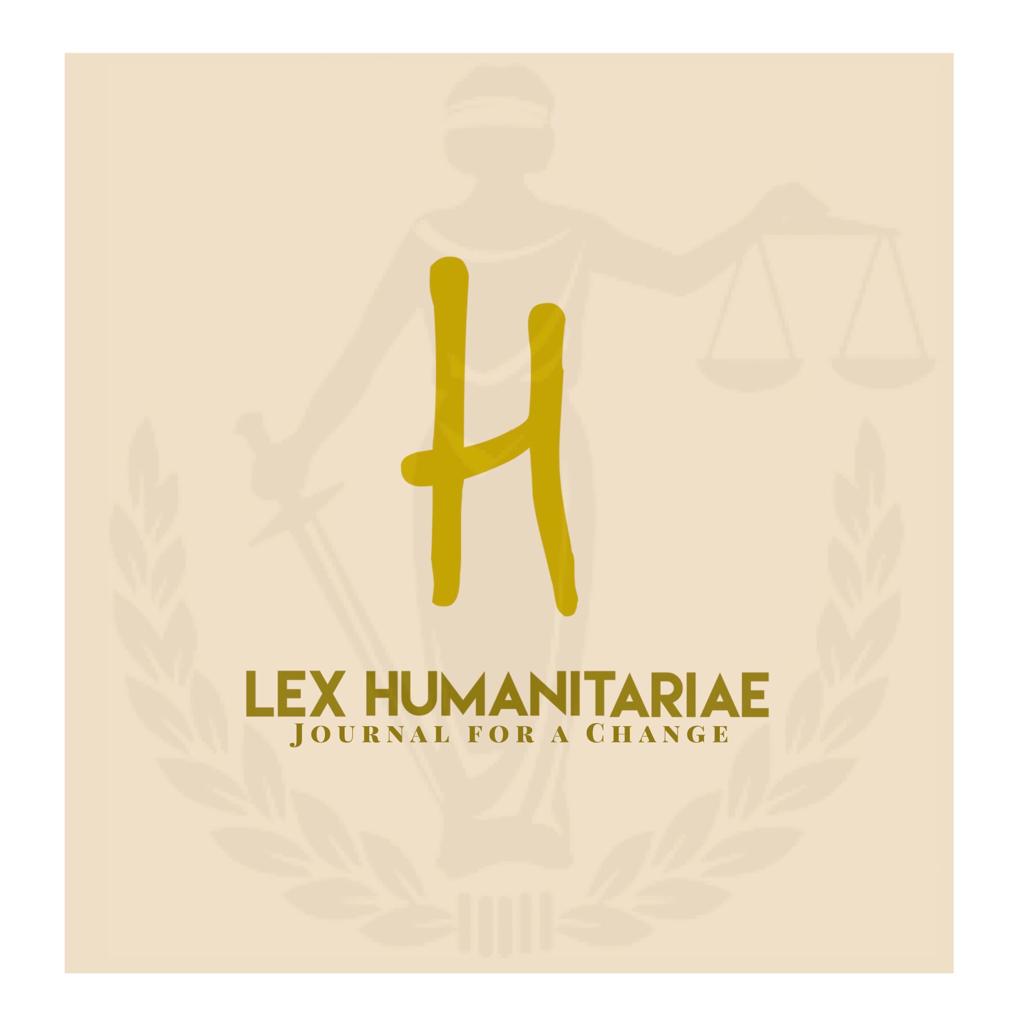 -CALL FOR PAPERS-VOLUME I ISSUE IIABOUT US‘Lex Humanitariae: Journal for a Change (ISSN: 2582-5216)’ is an International non-annual peer reviewed law journal aimed at providing a platform to the original work of authors by way of open access system to reiterate the importance and multi-disciplinary approach of law. The principles of care, precision and impartiality guide the journal to set a dual goal i.e. to publish a journal worth to lawyers and to provide educational knowledge of value to students. The journal with a hope to foster legal research welcomes submissions in the form of articles, short notes, book reviews and case comments. The journal presents its unwavering belief in the principles of justice, equity and morality. The journal endeavours to capture the changing conceptions of law and effectively accepts the change with a progressive outlook.THEMEAny theme related to socio-legal aspect is acceptable. Inter-disciplinary approach andcomparative research shall be encouraged.ELIGIBILITYThe journal invites submissions from students, academicians, lawyers, judges and otheresteemed members of the legal fraternity.WORD LIMITThe journal invites entries for publication under the following categories: -(1) Articles (3000-6000 words)(2) Short Notes (1000-3000 words)(3) Case Comments / Legislative Comments (1000-3000 words)(4) Book Reviews (1000-2000 words)The limits are inclusive of footnotes and subject to relaxation.FORMAT(1) All entries shall be accompanied by a brief abstract of not more than 250 words(included in the word limit) highlighting the central theme of the paper.(2) The body of the paper shall be in Times New Roman, size 12, 1.5 line spacing.Footnotes shall be in Times New Roman, size 10, single line spacing.(3) Footnoting Style – ‘The Bluebook: A Uniform System of Citation (20th Ed.)’, or ILIStyle of Citation. Any one of the two shall be used uniformly throughout the paper.Endnotes shall not be allowed and running footnotes should be avoided.(4) A margin of 2 centimeters shall be left on all the sides of the paper. No page borders,headers or footers shall be used.SUBMISSION GUIDELINES(1) The manuscript shall be submitted in MS Word (.doc or .docx) format only.(2) The paper should have an appropriate title.For submitting click here: https://docs.google.com/forms/d/e/1FAIpQLSeII9dlME5tJ0q4Knv8AzydxfYE1n-7LJAKeZp3wIem5yfbrg/viewform ORDirect a mail at editor.lexhumanitariae@gmail.com The subject of the mail shall be in the following format:“Submission – Volume I Issue II – [category]”.(3) The mail bearing the manuscript must indicate the category that the submission isIntended for, i.e. Article/ Short Note/ Case or Legislative Comment/ Book Review.(4) The details of the authors, including their names, contact details (email id and phonenumber), name of the institution, or their designation (as the case may be), shall beprovided in a separate MS Word file.(5) Submission of every entry shall be acknowledged within 48 hours, subject to thepreliminary review process.(6) The acceptance or rejection of the manuscript shall be conveyed to the author(s) within7 days of its submission.(7) Soft copy of the Certificate of Publication shall be provided to the author(s).Soft copy of the issue shall be available and accessible to all on the journal’s website.(8) The contributions presented to and accepted for publication and the copyrights thereinshall be the intellectual property of Lex Humanitariae.PUBLICATION POLICY(1) Co-authorship is permissible up to maximum of two authors.(2) The submission should be non-plagiarised. Proper footnoting should be done to givedue acknowledgment to the original authors. In case of any plagiarism, the journal shall notbe liable for the same.(3) The research paper should be original & unpublished work of the author, and shall notbe simultaneously under consideration elsewhere.(4) Only one submission per author or a team of co-authors is permissible. In case of morethan one submission, only the one received first would be considered for the current issue;other submission may be considered on rolling basis for future issues, subject to thediscretion of the editorial board.SUBMISSION DEADLINEThe deadline for the receipt of submissions is 23:59 hours on April 10th, 2020CONTACT INFORMATIONEmail - editor.lexhumanitariae@gmail.com , or editor@lexhumanitariae.co.inMr. Tushar Seth – Managing EditorMobile no.- +91 9818443267EDITORIAL BOARDLEX HUMANITARIAE: JOURNAL FOR A CHANGE (ISSN 2582-5216)